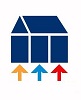 ПРАЙС-ЛИСТ НА ОБСЛУЖИВАНИЕ КОТЕЛЬНОГО ОБОРУДОВАНИЯ:Свыше 600 кВт стоимость договора рассчитывается индивидуально.Цена обслуживания котла отопления настенного:Цена обслуживания котла отопления настенного:Цена обслуживания котла отопления настенного:Цена обслуживания котла отопления настенного:Цена обслуживания котла отопления настенного:Цена обслуживания котла отопления настенного: до 30 кВт до 30 кВтГазГазГаз- Сервисное обслуживание настенного котла и котельного оборудования мощностью до 30 кВт Разовое сервисное обслуживание 6 850 р. 6 850 р. 6 850 р.Сервисное обслуживание настенного котла и котельного оборудования мощностью до 30 кВтДоговор на 1 сервисное обслуживание в год  13 500 р. 13 500 р. 13 500 р.Сервисное обслуживание настенного котла и котельного оборудования мощностью до 30 кВт Договор на 2 сервисных обслуживания в год 15 300 р. 15 300 р. 15 300 р. Цена обслуживания конденсационного котла: Цена обслуживания конденсационного котла: Цена обслуживания конденсационного котла: Цена обслуживания конденсационного котла: Цена обслуживания конденсационного котла: Цена обслуживания конденсационного котла:Сервисное обслуживание настенного конденсационного котла и котельного оборудования мощностью до 100 кВт Разовое сервисное обслуживание10 850 р.10 850 р.10 850 р.Сервисное обслуживание настенного конденсационного котла и котельного оборудования мощностью до 100 кВт Договор на 1 сервисное обслуживание в год15 700 р.15 700 р.15 700 р.Сервисное обслуживание настенного конденсационного котла и котельного оборудования мощностью до 100 кВт Договор на 2 сервисных обслуживания в год19 400 р. 19 400 р. 19 400 р. Цена обслуживания котла отопления напольного:Цена обслуживания котла отопления напольного:Цена обслуживания котла отопления напольного:Цена обслуживания котла отопления напольного:Цена обслуживания котла отопления напольного:Цена обслуживания котла отопления напольного:Обслуживание котла до 60 кВтОбслуживание котла до 60 кВтОбслуживание котла до 60 кВт Газ  Газ Дизель Сервисное обслуживание напольного котла и котельного оборудования мощностью до 60 кВтРазовое сервисное обслуживаниеРазовое сервисное обслуживание7 200 р.7 200 р.7 920 р.Сервисное обслуживание напольного котла и котельного оборудования мощностью до 60 кВтДоговор на 1 сервисное обслуживание в годДоговор на 1 сервисное обслуживание в год15 400 р.15 400 р.16 840 р.Сервисное обслуживание напольного котла и котельного оборудования мощностью до 60 кВтДоговор на 1 сервисное обслуживание + 2 аварийных выездаДоговор на 1 сервисное обслуживание + 2 аварийных выезда16 200 р.16 200 р.18 820 р.Сервисное обслуживание напольного котла и котельного оборудования мощностью до 60 кВтДоговор на 2 сервисных обслуживания + 3 аварийных выездаДоговор на 2 сервисных обслуживания + 3 аварийных выезда24 400 р.24 400 р.26 740 р.до 100 кВтдо 100 кВтдо 100 кВтдо 100 кВтдо 100 кВтдо 100 кВтСервисное обслуживание напольного котла и котельного оборудования мощностью от 60 до 100 кВтРазовое сервисное обслуживание8 640 р.8 640 р.9 500 р.9 500 р.Сервисное обслуживание напольного котла и котельного оборудования мощностью от 60 до 100 кВтДоговор на 1 сервисное обслуживание в год17 280 р.17 280 р.19 000 р.19 000 р.Сервисное обслуживание напольного котла и котельного оборудования мощностью от 60 до 100 кВтДоговор на 1 сервисное обслуживание + 2 аварийных выезда17 640 р.17 640 р.19 400 р.19 400 р.Сервисное обслуживание напольного котла и котельного оборудования мощностью от 60 до 100 кВтДоговор на 2 сервисных обслуживания + 3 аварийных выезда26 280 р.26 280 р.28 900 р.28 900 р. до 200 кВт до 200 кВт до 200 кВт до 200 кВт до 200 кВт до 200 кВтСервисное обслуживание напольного котла и котельного оборудования мощностью от 100 до 200 кВтРазовое сервисное обслуживание12 400 р.12 400 р.15 400 р.15 400 р.Сервисное обслуживание напольного котла и котельного оборудования мощностью от 100 до 200 кВтДоговор на 1 сервисное обслуживание в год25 800 р.25 800 р.28 900 р.28 900 р.Сервисное обслуживание напольного котла и котельного оборудования мощностью от 100 до 200 кВтДоговор на 1 сервисное обслуживание + 2 аварийных выезда29 900 р.29 900 р.32 000 р.32 000 р.Сервисное обслуживание напольного котла и котельного оборудования мощностью от 100 до 200 кВтДоговор на 2 сервисных обслуживания + 3 аварийных выезда37 300 р.37 300 р.41 400 р.41 400 р. до 300 кВт до 300 кВт до 300 кВт до 300 кВт до 300 кВт до 300 кВтСервисное обслуживание напольного котла и котельного оборудования мощностью от 200 до 300 кВтРазовое сервисное обслуживание14 480 р.14 480 р.16 700 р.16 700 р.Сервисное обслуживание напольного котла и котельного оборудования мощностью от 200 до 300 кВтДоговор на 1 сервисное обслуживание в год29 960 р.29 960 р.32 400 р.32 400 р.Сервисное обслуживание напольного котла и котельного оборудования мощностью от 200 до 300 кВтДоговор на 1 сервисное обслуживание + 2 аварийных выезда33 000 р.33 000 р.37 300 р.37 300 р.Сервисное обслуживание напольного котла и котельного оборудования мощностью от 200 до 300 кВтДоговор на 2 сервисных обслуживания + 3 аварийных выезда48 500 р.48 500 р.52 000 р.52 000 р. до 400 кВт до 400 кВт до 400 кВт до 400 кВт до 400 кВт до 400 кВтСервисное обслуживание напольного котла и котельного оборудования мощностью от 300 до 400 кВтРазовое сервисное обслуживание19 230 р.19 230 р.23 850 р.23 850 р.Сервисное обслуживание напольного котла и котельного оборудования мощностью от 300 до 400 кВтДоговор на 1 сервисное обслуживание в год38 460 р.38 460 р.43 960 р.43 960 р.Сервисное обслуживание напольного котла и котельного оборудования мощностью от 300 до 400 кВтДоговор на 1 сервисное обслуживание + 2 аварийных выезда47 730 р.47 730 р.54 400 р.54 400 р.Сервисное обслуживание напольного котла и котельного оборудования мощностью от 300 до 400 кВтДоговор на 2 сервисных обслуживания + 3 аварийных выезда59 960 р.59 960 р.66 260 р.66 260 р.до 500 кВтдо 500 кВтдо 500 кВтдо 500 кВтдо 500 кВтдо 500 кВтСервисное обслуживание напольного котла  и котельного оборудования мощностью от 400 до 500 кВтРазовое сервисное обслуживание25 100 р.25 100 р.29 200 р.29 200 р.Сервисное обслуживание напольного котла  и котельного оборудования мощностью от 400 до 500 кВтДоговор на 1 сервисное обслуживание в год50 200 р.50 200 р.54 400 р.54 400 р.Сервисное обслуживание напольного котла  и котельного оборудования мощностью от 400 до 500 кВтДоговор на 1 сервисное обслуживание + 2 выезда61 600 р.61 600 р.67 760 р.67 760 р.Сервисное обслуживание напольного котла  и котельного оборудования мощностью от 400 до 500 кВтДоговор на 2 сервисных обслуживания + 3 аварийных выезда87 700 р.87 700 р.95 970 р.95 970 р. до 600 кВт до 600 кВт до 600 кВт до 600 кВт до 600 кВт до 600 кВтСервисное обслуживание напольного котла и котельного оборудования мощностью от 500 до 600 кВтРазовое сервисное обслуживание33 430 р.33 430 р.38 200 р.38 200 р.Сервисное обслуживание напольного котла и котельного оборудования мощностью от 500 до 600 кВтДоговор на 1 сервисное обслуживание в год64 860 р.64 860 р.68 300 р.68 300 р.Сервисное обслуживание напольного котла и котельного оборудования мощностью от 500 до 600 кВтДоговор на 1 сервисное обслуживание + 2 аварийных выезда75 930 р.75 930 р.79 720 р.79 720 р.Сервисное обслуживание напольного котла и котельного оборудования мощностью от 500 до 600 кВтДоговор на 2 сервисных обслуживания + 3 аварийных выезда89 360 р.89 360 р.98 890 р.98 890 р.Свыше 600 кВт стоимость договора рассчитывается индивидуально. Свыше 600 кВт стоимость договора рассчитывается индивидуально. Свыше 600 кВт стоимость договора рассчитывается индивидуально. Свыше 600 кВт стоимость договора рассчитывается индивидуально. Свыше 600 кВт стоимость договора рассчитывается индивидуально. Свыше 600 кВт стоимость договора рассчитывается индивидуально.  Цена обслуживания каскада двух котлов до 120 кВт Цена обслуживания каскада двух котлов до 120 кВт Цена обслуживания каскада двух котлов до 120 кВт Цена обслуживания каскада двух котлов до 120 кВт Цена обслуживания каскада двух котлов до 120 кВт Цена обслуживания каскада двух котлов до 120 кВтСервисное обслуживание напольных котлов, работающих в каскаде и котельного оборудования до 120 кВт (суммарная мощность котлов). Разовое сервисное обслуживание10 800 р.10 800 р.11 900 р.11 900 р.Сервисное обслуживание напольных котлов, работающих в каскаде и котельного оборудования до 120 кВт (суммарная мощность котлов). Договор на 1 сервисное обслуживание в год21 600 р.21 600 р.23 760 р.23 760 р.Сервисное обслуживание напольных котлов, работающих в каскаде и котельного оборудования до 120 кВт (суммарная мощность котлов). Договор на 1 сервисное обслуживание + 2 аварийных выезда25 300 р.25 300 р.29 430 р.29 430 р.Сервисное обслуживание напольных котлов, работающих в каскаде и котельного оборудования до 120 кВт (суммарная мощность котлов). Договор на 2 сервисных обслуживания + 3 аварийных выезда30 600 р.30 600 р.33 660 р.33 660 р. до 200 кВт до 200 кВт до 200 кВт до 200 кВт до 200 кВт до 200 кВтСервисное обслуживание напольных котлов, работающих в каскаде и котельного оборудования от 120 до 200 кВт (суммарная мощность котлов). Разовое сервисное обслуживание12 960 р.12 960 р.14 250 р.14 250 р.Сервисное обслуживание напольных котлов, работающих в каскаде и котельного оборудования от 120 до 200 кВт (суммарная мощность котлов). Договор на 1 сервисное обслуживание в год26 920 р.26 920 р.29 500 р.29 500 р.Сервисное обслуживание напольных котлов, работающих в каскаде и котельного оборудования от 120 до 200 кВт (суммарная мощность котлов). Договор на 1 сервисное обслуживание + 2 аварийных выезда30 460 р.30 460 р.33 800 р.33 800 р.Сервисное обслуживание напольных котлов, работающих в каскаде и котельного оборудования от 120 до 200 кВт (суммарная мощность котлов). Договор на 2 сервисных обслуживания + 3 аварийных выезда40 420 р.40 420 р.48 050 р.48 050 р.до 300 кВтдо 300 кВтдо 300 кВтдо 300 кВтдо 300 кВтдо 300 кВтСервисное обслуживание напольных котлов, работающих в каскаде и котельного оборудования от 200 до 300 кВт (суммарная мощность котлов). Разовое сервисное обслуживание18 550 р.18 550 р.21 100 р.21 100 р.Сервисное обслуживание напольных котлов, работающих в каскаде и котельного оборудования от 200 до 300 кВт (суммарная мощность котлов). Договор на 1 сервисное обслуживание в год29 100 р.29 100 р.30 200 р.30 200 р.Сервисное обслуживание напольных котлов, работающих в каскаде и котельного оборудования от 200 до 300 кВт (суммарная мощность котлов). Договор на 1 сервисное обслуживание + 2 аварийных выезда33 000 р.33 000 р.36 600 р.36 600 р.Сервисное обслуживание напольных котлов, работающих в каскаде и котельного оборудования от 200 до 300 кВт (суммарная мощность котлов). Договор на 2 сервисных обслуживания + 3 аварийных выезда44 600 р.44 600 р.51 760 р.51 760 р.до 400 кВтдо 400 кВтдо 400 кВтдо 400 кВтдо 400 кВтдо 400 кВтСервисное обслуживание напольных котлов, работающих в каскаде и котельного оборудования от 300 до 400 кВт (суммарная мощность котлов). Разовое сервисное обслуживание22 660 р.22 660 р.25 500 р.25 500 р.Сервисное обслуживание напольных котлов, работающих в каскаде и котельного оборудования от 300 до 400 кВт (суммарная мощность котлов). Договор на 1 сервисное обслуживание в год51 320 р.51 320 р.55 000 р.55 000 р.Сервисное обслуживание напольных котлов, работающих в каскаде и котельного оборудования от 300 до 400 кВт (суммарная мощность котлов). Договор на 1 сервисное обслуживание + 2 аварийных выезда57 160 р.57 160 р.61 000 р.61 000 р.Сервисное обслуживание напольных котлов, работающих в каскаде и котельного оборудования от 300 до 400 кВт (суммарная мощность котлов). Договор на 2 сервисных обслуживания + 3 аварийных выезда67 820 р.67 820 р.71 600 р.71 600 р.до 500 кВтдо 500 кВтдо 500 кВтдо 500 кВтдо 500 кВтдо 500 кВтСервисное обслуживание напольных котлов, работающих в каскаде и котельного оборудования от 400 до 500 кВт (суммарная мощность котлов). Разовое сервисное обслуживание26 260 р.26 260 р.32 680 р.32 680 р.Сервисное обслуживание напольных котлов, работающих в каскаде и котельного оборудования от 400 до 500 кВт (суммарная мощность котлов). Договор на 1 сервисное обслуживание в год56 520 р.56 520 р.60 370 р.60 370 р.Сервисное обслуживание напольных котлов, работающих в каскаде и котельного оборудования от 400 до 500 кВт (суммарная мощность котлов). Договор на 1 сервисное обслуживание + 2 аварийных выезда64 760 р.64 760 р.69 230 р.69 230 р.Сервисное обслуживание напольных котлов, работающих в каскаде и котельного оборудования от 400 до 500 кВт (суммарная мощность котлов). Договор на 2 сервисных обслуживания + 3 аварийных выезда81 020 р.81 020 р.90 920 р.90 920 р.до 600 кВтдо 600 кВтдо 600 кВтдо 600 кВтдо 600 кВтдо 600 кВтСервисное обслуживание напольных котлов, работающих в каскаде и котельного оборудования от 500 до 600 кВт (суммарная мощность котлов). Разовое сервисное обслуживание30 540 р.30 540 р.35 690 р.35 690 р.Сервисное обслуживание напольных котлов, работающих в каскаде и котельного оборудования от 500 до 600 кВт (суммарная мощность котлов). Договор на 1 сервисное обслуживание в год62 080 р.62 080 р.67 380 р.67 380 р.Сервисное обслуживание напольных котлов, работающих в каскаде и котельного оборудования от 500 до 600 кВт (суммарная мощность котлов). Договор на 1 сервисное обслуживание + 2 выезда82 040 р.82 040 р.87 200 р.87 200 р.Сервисное обслуживание напольных котлов, работающих в каскаде и котельного оборудования от 500 до 600 кВт (суммарная мощность котлов). Договор на 2 сервисных обслуживания + 3 аварийных выезда98 580 р.98 580 р.110 940 р.110 940 р.